磯子区連合町内会長会６月定例会日時　令和４年６月17日（金）10：00会場　区総合庁舎７階　７０１・７０２号会議室○ 会長あいさつ○ 区長あいさつ警察・消防の議題１　磯子警察署（１）令和４年５月末の犯罪発生状況について磯子区内の犯罪発生件数は182件で、前年に比べ８件の増加となっています。特殊詐欺の被害件数は16件で、前年に比べ１件の増加となっています。２　磯子消防署（１）火災・救急状況について横浜市内の５月末までの火災発生件数は297件で、前年に比べ44件の減少となっています。磯子区内の火災発生件数は９件で、前年に比べ４件の減少となっています。救急出場件数は、区内4,293件で、前年に比べ729件の増加となっています。市内全体では、94,236件で、前年に比べ15,938件の増加となっています。市連の報告１　横浜市住生活マスタープラン（横浜市住生活基本計画）改定に係るパブリックコメントについて横浜市住生活マスタープラン（横浜市住生活基本計画）は、横浜市の住まいや住環境についての基本的な方向性を示すことを目的とした、住宅部門の基本計画です。現行計画の策定からおおむね５年を迎え、国の住宅政策の動向、社会・経済情勢の変化等を踏まえ改定するにあたり、この度改定素案を公表し、パブリックコメントを実施します。（１）パブリックコメント実施期間令和４年７月１日（金）から８月１日（月）まで（２）御意見の提出方法電子申請システム、電子メール、郵送、FAX（３）問合せ先　      建築局　住宅政策課　担当：林・齋藤      電話：６７１―２９２２　FAX：６４１－２７５６２「横浜市の持続的な発展に向けた財政ビジョン」の出前説明会の実施について現役世代はもとより、子どもたちや将来の市民に豊  かな未来をつなぐため、“財政を土台”に、持続可能な市政が進められるよう、令和４年第 ２回市会定例会の審議を経て、「横浜市の持続的な発展に向けた財政ビジョン（以下、「財政ビジョン」）」を策定しました。市民の皆様に「財政ビジョン」を理解していただくため、財政局職員が市民の皆さまのところにお伺いし、直接ご説明する出前説明会を実施していきます。（１）出前説明会 プログラムの内容　　 　   事前にご要望やご質問をいただき、ご説明内容を調整させていただきます。（２）お申込みできる方　 　　   財政ビジョンに興味のある団体、グループ（３）日時と会場　　 　  ご相談の上、決定します。（４）申込方法　 　　   電子メール、郵送、電話、FAX（５）問合せ先　　　    財政局 　財政課　担当：高瀬、豊島、藤ノ木電話：６７１―２２３１　FAX：６６４－７１８５３　新たな中期計画の基本的方向の市民意見募集について　令和４年度に策定する新たな中期計画について、策定にあたっての考え方や骨子を示した「新たな中期計画の基本的方向」をとりまとめました。この「新たな中期計画の基本的方向」について、市民意見募集を行います。市民意見募集の実施については、「基本的方向」の概要と合わせて、広報よこはま7月号に掲載します。冊子及び配布用の概要版は、各区役所へ送付しました。また、市のホームページでもお知らせしています。（１）市民意見募集実施期間令和４年５月31日（火）から７月15日（金）まで（２）御意見の提出方法郵送、FAX、電子メール、電子申請システム　　（３）問合せ先　 　　政策局政策課　担当：西島 　　電話：６７１－２０１０　FAX：６６３－４６１３区連の議題１　議題・依頼事項（１）「地域支えあい事業」訪問員証の交付手続きについて「磯子区地域支えあい事業」に取り組んでいるご希望の方に、「訪問員証」を交付しています。令和４年度に変更（新規・退任）となった方を対象に、交付・返却の手続きをお願いいたします。ア　手続き方法新たに訪問員になり希望する方の「地域支えあい事業訪問員証申請書」、訪問員でなくなった方の「訪問員証」を各自治会町内会で取りまとめ、スイッチＯＮ磯子の地区別推進組織に提出してください。同組織で取りまとめ区に提出します。（各推進組織への提出期限については各地区でご確認ください。）【様式ダウンロードページについて】https://www.city.yokohama.lg.jp/isogo/kurashi/fukushi_kaigo/chiikifukushi/other/ sasaeai/sasaeai.htmlイ　スイッチＯＮ磯子の地区別推進組織から区への提出期限令和４年８月５日（金）※提出期限後も随時受け付けます。ウ　問合せ先福祉保健課事業企画担当：木下・笠羽　電話：７５０－２４４２　FAX：７５０－２５４７２　事務連絡（１）令和４年度「磯子区自治会町内会活動の手引き」について　　　磯子区では、例年、新たに自治会町内会長に就任された方を対象に、「新任自治会町内会長研修会」を開催しています。今年度５月に開催した研修会で配布しました「磯子区自治会町内会  活動の手引き」を、全ての自治会町内会に送付させていただきますので、ご参照ください。　なお、下記ホームページからダウンロードすることも可能です。   　　http://www.isogo-kurenkai.net/council〇問合せ先地域振興課　担当：金澤・中谷電話：７５０－２３９１　FAX：７５０－２５３４３　チラシの掲示依頼について（１）「民生委員・児童委員広報ポスター」の掲示について令和４年12月１日付民生委員・児童委員の一斉改選に向けて、横浜市民生委員児童委員協議会において作成しました民生委員・児童委員の広報ポスターの掲示についてご協力をお願いいたします。　　　  なお、掲示期限は民生委員・児童委員の推薦期限となる８月末を目途に、各地区の状況に合わせてご協力をお願いいたします。〇問合せ先　福祉保健課事業企画担当：川嶋・加藤電話：７５０－２４１１　FAX：７５０―２５４７４　区社会福祉協議会（１）令和４年度 横浜市磯子区社会福祉協議会会費納入について令和４年度磯子区社会福祉協議会の会費納入について、ご協力くださいますようお願　いいたします。ア　会　費各自治会・町内会加入世帯数×100円　　　イ　納入期限令和４年８月31日（水）ウ　問合せ先磯子区社会福祉協議会　担当：片山　　　　　電話：７５１－０７３９　FAX：７５１－８６０８（２）令和４年度 磯子区更生保護協会の会費納入について令和４年度磯子区更生保護協会の会費納入について、ご協力くださいますようお願いいたします。　　　ア　会　費各自治会・町内会加入世帯数×30円　　　イ　納入期限令和４年８月31日（水）　　　ウ　問合せ先磯子区社会福祉協議会　担当：藤井電話：７５１－０７３９　FAX：７５１－８６０８（３） 第72回「社会を明るくする運動」について　令和４年７月に法務省主唱の「社会を明るくする運動」が全国的に展開されます。磯子区におきましてもこの運動を広く区民の皆様にご理解いただきたく、次のとおり広報活動を実施いたしますので、よろしくお願いいたします。　　　ア　日時　　　（ア）令和４年７月９日（土）午後１時００分から　　　（イ）令和４年７月23日（土）午前１０時００分から　　　イ　場所　　　（ア）ＪＲ新杉田駅周辺　　　（イ）ＪＲ根岸駅周辺　　　ウ　活動内容　　　　　社会を明るくする運動啓発品（リーフレット・うちわ・ティッシュ等の配布）　　　エ　問合せ先磯子区社会福祉協議会　担当：古市・小崎電話：７５１－０７３９　FAX：７５１－８６０８５　その他（１）資料配布ア　汐見台自治会連合会だより　第407号　　イ　横浜市消費生活総合センター　月次相談リポート　　  各自治会町内会に配布　　　ウ　令和４年度　夏の交通事故防止運動　横浜市実施要綱　各自治会町内会に配布　エ　磯子区における新型コロナウイルス感染症発生状況閉　会次回開催日：令和４年７月19日（火）　10：00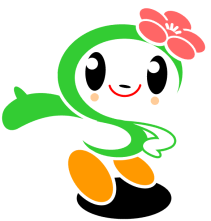 